ONLINEKURSE MIT PROF. ALLAN ABBASS Besuchen Sie über das Lernforum atelierPsy&Psy die jeweils dreitägigen Onlinekurse von Prof. Allan Abbass zu zentralen Themen intensiver psychodynamischer Therapie, orientiert an der Didaktik und den Fallvignetten seines erfolgreichen Lehrbuchs "Reaching through resistance". Anhand zahlreicher Videofallvignetten von realen Therapiesitzungen kann das psychodynamische Arbeiten Schritt für Schritt verstanden und erlernt werden. Das atelierPsy&Psy schliesst sich hierfür der ISTDP Gesellschaft San Diego an, aufgrund der Zeitverschiebung ist die Kurszeit jeweils von 17:00 bis 24:00 mitteleuropäischer Zeit. Die Kurse sind in englischer Sprache.Termine:2-4 Juni 2021: Patient*innen mit mässigem u. grossem Widerstand 1-3 Dezember 2021: Dynamische Psychotherapie der DepressionRückfragen u. Anmeldung unter: stefan.griengl@psych.chHomepage: www.atelierpsypsy.euKursorte: Praxis Dr. Quade, Cosenzstrasse 5, CH-7204, UntevazPraxis Drs. Amann-Griengl, Langstrasse 10, FL-EschenBegrenzte Teilnehmerzahl!Kursgebühr: 350.-CHF pro TerminZu zahlen an: Schweizer Gesellschaft für Intensive Dynamische Kurzpsychotherapie, Raiffeisenbank Sarganserland, CH36 8080 8005 5381 9913 0; Bitte im Vermerk Ihren Namen angeben;Dr. Allan Abbass ist Professor der Psychiatrie und der Psychologie und Gründer sowie Direktor des Zentrums für Emotionen und Gesundheit der Dalhousie Universität in Halifax, Kanada. Er ist Präsident der IEDTA (Internationale Vereinigung für erlebnisorientierte dynamische Therapien), renommierter Forscher auf dem Gebiet der intensiven psychodynamischen Therapie und aufgrund seiner hervorragenden Didaktik vielfach ausgezeichneter Lehrer. Weitere Informationen finden sich unter http://reachingthroughresistance.com/  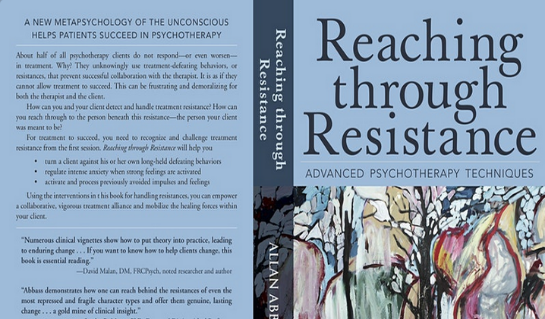 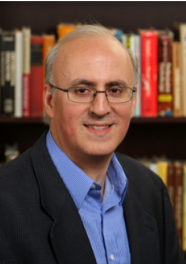 LiteraturlisteReaching through Resistance, Advanced Psychotherapy Techniques, Allan Abbass, MD, 2015Psychophysiologische Störungen, Ein Leitfaden für Diagnose, Psychotherapie und psychosomatische Grundversorgung, Allan Abbass, MD, Howard Schubinger, MD, 2020